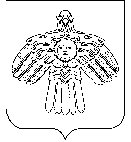 П  Р  И  К  А  З4  апреля  2022 г.                                                                                                       № 01-08/107г. Ухта, Республика КомиО внесении изменений в приказ № 01-08/175 от 20.08.2021 «Об организованном начале 2021-2022 учебного года в условиях эпидемиологической ситуации по распространению новой коронавирусной инфекции (COVID-19)          На основании приказа МУ «Управления образования» от 25.03.2022 № 01-08/225 «О внесении изменений в приказ «Об организованном начале 2021-2022 учебного года» п р и к а з ы в а ю:Внести изменения в приказ по МДОУ «Детский сад №55» от 20.08.2021 № 01-08/175 ««Об организованном начале 2021-2022 учебного года в условиях эпидемиологической ситуации по распространению новой коронавирусной инфекции (COVID-19) в части исключения слов «перчатки» в пункте «использование работниками пищеблока средств индивидуальной защиты (маски и перчатки)»; исключить необходимость назначения ответственного за проведение термометрии сотрудникам МДОУ. Разрешить проведение массовых мероприятий с участием нескольких групп на открытом воздухе, в том числе с участием родителей. Организовать образовательную деятельность с учетом внесенных изменений с 04 апреля 2022 года.Информировать родителей (законных представителей) об изменениях в учреждении на официальном сайте МДОУ «Детский сад №55»Контроль за исполнением данного приказа оставляю за собой. Заведующий                              Е.И. Веселова  Муниципальное дошкольное        общеобразовательное учреждение                    «Детский сад №55»          комбинированного вида» г.УхтыМДОУ «Детский сад №55»«55 №-а челядьöс видзанiн» школаöдз велöдан »  Ухта к.муниципальнöй учреждение «55 №-АЧ/В » ШВМУ